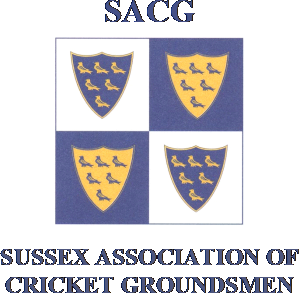 Sussex Association of Cricket Groundsmen – 2020 AGM AgendaDate: Monday 30th November 2020 7pmLocation: ZoomWelcome & ApologiesMeet the Sussex Cricket Head Groundsman Ben GibsonMinutes from 2019 AGMMatters ArisingChairman Report – provided by Nigel ReidFinance ReportElection of OfficersUse of TrailerTrainingDarren Symonds Ground Management Association - Regional Advisor South CentralAOB
